IntroductionWatch Inside Inclusion, then use this guide to replicate the informational discussion. View all episodes of Inside Inclusion, as well as Unified Talks, on the Generation Unified YouTube channel. This guide can be utilized in a few ways:Use the questions like a worksheet for independent work. Have students get into groups or “breakout rooms”. Assign different questions to different groups and have everyone come back and share. Have the entire group work through and discuss questions together. Use the Accountable Talk stems & Discussion Behaviors as an assessment or self-assessment rubric. Table of Contents: Page 1IntroductionTable of ContentsPage2College and Career Readiness Anchor Standards for Speaking and ListeningAdditional InformationPage 3Accountable Talk StemsPage 4-5Helpful DefinitionsDiscussion Questions (for after viewing) More about our Inside Inclusion Monthly partner Page 6Video Worksheet (for during viewing) College and Career Readiness Anchor Standards for Speaking and ListeningCCSS.ELA-Literacy.CCRA.SL.1 Prepare for and participate effectively in a range of conversations and collaborations with diverse partners, building on others' ideas and expressing their own clearly and persuasively.CCSS.ELA-Literacy.CCRA.SL.4 Present information, findings, and supporting evidence such that listeners can follow the line of reasoning and the organization, development, and style are appropriate to task, purpose, and audience.CCSS.ELA-Literacy.CCRA.SL.6 Adapt speech to a variety of contexts and communicative tasks, demonstrating command of formal English when indicated or appropriate.*All anchor standards can be found hereHave you utilized the rest of the Spread the Word package? Be sure to check out: Unified Talks  Social Media Activities Lessons for every grade level Access the Unified Classroom here. 	Access GenerationUnified.org for more video content here.Accountable Talk StemsProvide these stems to students to help them have a productive and respectful conversation. You can display them on your screen, or send students a copy to reference. BehaviorsRemind students of their actions and behaviors when having a virtual discussion. This can be reviewed before the discussion. You can also have students rate their performance and use these points as a rubric. Discussion Questions: Spread the WordWhat is the Spread the Word campaign? Are there times that you have been hurt or have hurt someone with the language you use? Please share what that felt like. What does the word “connection” mean to you?What are the connections you have that are most important to you? Name one way you can “Spread the World”.More about our March Inside Inclusion Partner: Spread the Word Spread the Word is a campaign focused on inclusion for all people with intellectual and developmental disabilities. The global engagement campaign remains committed to empowering grassroots leaders to change their communities, schools, and workplaces, now through a call to their peers to take action for inclusion.https://www.spreadtheword.global/                          https://www.instagram.com/pledgetoinclude/ Video Worksheet Who is Soeren Palumbo and what is his role in “Spread the Word”?What does disrespectful language lead to? How did Sam get involved in Special Olympics? What was one suggestion offered to help “Spread the Word”?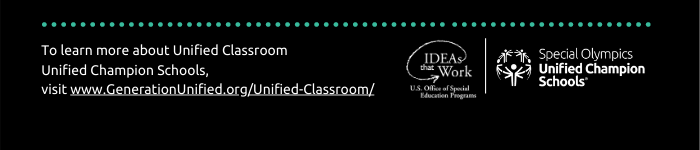 AgreeDisagreeI agree with _______ becauseI would like to add to what _____ said…I’m glad ____ said this, because ____I think ____ brings up a great point because...I disagree with _______ becauseI hear what you are saying, but in my opinion…That’s an interesting perspective. Can you tell me more about it?I used to think _______, but now ________Clarify / Elaborate Making Connections______, can you add on to that idea?What I heard you say was ______, correct?I’m not sure what you mean ______. Can you rephrase that?I agree, but I also think _______This reminds me of _____I had a similar / different experience…________, what do you think? SpeakerListenerMake eye contact with your audienceSpeak clearly and slowlySpeak loud enough for all to hearStay on topic, use relevant examplesGet to the pointUse language your audience will understandMake eye contact with the speakerNod and show you are listening“Mute your mic”- do not interruptUse accountable talk to ask questions, give comments, or build upon ideasUse reactions or the chat box to add your thoughts